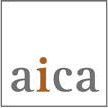 Generalforsamling i AICA Danmark i underetagen på Den Frie torsdag den 28. februar 2019 17-18. Formandens beretning:Kære medlemmer og kolleger,Som formand for AICA Danmark vil jeg kort gøre rede for, hvad der er sket i foreningen i det forgangne år, dvs. efter vores seneste generalforsamling d. 7.2. 2018. I dag er Ditte Vilstrup Holm på valg. Ditte ønsker at udtræde af bestyrelsen. Suppleant Louise Steiwer vil gerne overtage hendes plads, så det bliver afgjort ved en afstemning om lidt. Vi håbe, at en af de fremmødte vil stille op til bestyrelsen. Vi i bestyrelsen vil gerne takke Ditte varmt for hendes indsats i AICA Danmark. Hun har spillet en vigtig rolle ved på kvalificeret, kunstfaglig vis at synliggøre vores forening udadtil. AICA – internationalt: I internationalt regi deltog jeg i bestyrelsesmødet og i komitéen Archives and Living Memory, som jeg er medlem af henholdsvis den 20. og den 21..april 2018 i Paris. Referatet af bestyrelsesmødet ligger på www.aica-international.squarespace.com. Ligeså gør referaterne af komité-møderne. Medlemmer kan komme ind på sitet med login 20BERLIN19. Desuden deltog jeg i AICA Internationals bestyrelsesmøde den 15. november 2018 i Taipei i forbindelse med kongressen. Dette mødereferat vil blive postet på hjemmesiden, når det er blevet godkendt ved det forestående bestyrelsesmøde i Paris den 22. marts i år.Fredag den 20.4.18 - aftenen før bestyrelsesmødet - holdt AICA France deres årlige prisfest. Denne gang ikke i Palais de Tokyo, men i en sal i det smukke INHA – Institut national d’histoire de l’art ved Sorbonne i form af en pecha kucha, hvor 10 kunstkritikere ligesom ved de tidligere prisfester dystede om prisen for den bedste, 6 minutter og 40 sekunder lange powerpoint præsenttion af en kunstners oeuvre. Prisen gik denne gang til kunstkritikeren og kuratoren Numa Hambursin for hans præsentation af maleren Marlène Mocquets (f. 1979) oeuvre.  AICA Internationals 51. kongres blev som nævnt afholdt i november i Taipei. En udførlig rapport derfra inklusiv et referat af symposiet, der handlede om Art Criticism in the Age of Virtuality and Democracy blev udsendt som mail til foreningens medlemmer den 2. januar 2019.AICA Internationals 52. Kongres finder sted i Køln og Berlin fra 1.-7. oktober. Der er call for papers den 7. april. Kongressens tema er ”Art Criticism in Times of Populism and Nationalism”. Abstractet skal skrives på engelsk eller evt. tysk. Mac 2000 enheder inkl. mellemrum. Desuden skal der vedlægges et kort cv og en erklæring (statement) på 600 enheder om temaet. Abstractet skal fremsendes til Marja-Terttu Kivirinta (mtkivirinta@mac.com). Mere info på www.aica-international.squarespace.com/upcoming-congress AICA-Danmark: Ved den seneste generalforsamling holdt vi et minuts stilhed for vores afdøde kollega, overinspektør ved SMK og ekspert i den danske guldalderkunst, Kasper Monrad (1952-2018). Referatet af GF blev udsendt til alle medlemmer pr. mail den 19.2.2018. Efter GF holdt vi et velbesøgt medlemsmøde, arrangeret af Kristian Handberg og Peter S. Meyer. Titlen var ”Hvad lærte vi fra Athen (og Kassel), og hvad skal der ske med documenta?, der parentes bemærket er i økonomiske vanskeligheder efter documenta 14. I panelet sad Mathias Kryger, Rikke Jørgensen og Ditte Vilstrup Holm. Kunstkritikerprisen. En af årets vigtigste begivenheder er uddelingen af Kunstkritikerprisen, som i lighed med de tidligere år blev finansieret af midler fra Statens Kunstfond. Prisen blev uddelt den 30. maj 2018 i biografen i SMK. Sidste år vedtog vi, at prisfesten fremover skulle ledsages af et kunstfagligt Powerpoint-oplæg, leveret af den af vore medlemmer, hvis kandidat havde fået flest stemmer ved afstemningen. Sidste år vandt Sophia Kalkau prisen for sin udstilling Line of Circles på Sorø Kunstmuseum hen over sommeren 2017. Lisbeth Bonde, der havde nomineret Kalkau, holdt et foredrag om hendes kunst, og direktør for Statens Museum for Kunst, Mikkel Bogh, holdt en kort tale og overrakte prisen til Sophia Kalkau, der replicerede med en takketale. Vi har indsendt en ny ansøgning til Statens Kunstfond og håber på positivt svar. Næste Kunstkritikerprisfest finder sted i Statens Museum for Kunst onsdag den 29. maj. Den 7. November 2018 holdt vi i AICA Danmark et åbent medlemsmøde i biografen på SMK i form af en paneldebat om Kritik og Kuratering. Mødet fandt sted i biografen på SMK. Oplægget lød: Hvordan interagerer de mange kuratoriske praksisformer med kunstkritikkens varierende refleksioner over dem? Er der overhovedet nogen betydelig interaktion i dag? I panelet sad Maria Gadegaard direktør for Gl. Holtegaard, Merete Jankowski, direktør for Overgaden Institut for Samtidskunst samt Inge Merete Kjeldgaard, direktør for Esbjerg Kunstmuseum. De reflekterede hver især yderst interessant over, hvorledes kunstkritikken kan bruges som et konstruktivt korrektiveller det modsatte i deres kuratoriske praksis. Debatten blev modereret af Peter S. Meyer. Hermed opfordres interesserede medlemmer til at komme med forslag til – og evt. også selv forestå – arrangementer i foreningens regi. Bestyrelsen er glade for – og stolte over – at vi nu for første gang i AICA Danmarks historie har medlemmer i hele Rigsfællesskabet. To nye medlemmer er blevet godkendt på Færøerne og et i Grønland. 2018 var også året, hvor Forenede Kritikere blev stiftet. Det er denne forenings opgave  “at fremme og udvikle fagligt funderet formidling og kritik af kunst og kultur”.  Bestyrelsen har Line Rosenvinge som formand og medlemmer inden for teater-, kunst-, film-, og musikkritikken. AICA Danmark har givet  foreningen mandat til at repræsentere os, hvis de løbende melder tilbage, så vi kan tage stilling sag for sag. Det gjorde de senest i januar, hvor de berettede, at de havde haft held til at tale med kulturminister  Mette Bock (LA) og en række medie- og kulturordførere, der virkede positive, om end det ikke er blevet fulgt op af handling. Man erfarer, at politikerne ikke ønsker at blande sig i de redaktionelle prioriteringer, men der er en åbning ift. bekendtgørelsen om mediestøtteloven, hvor det er muligt at betone mediernes prioritering kunst- og kulturstof. Dialogen er fortsat med to fonde, som har tilkendegivet, at de har sympati for foreningens sag. Men endnu er interessen ikke fulgt op af handling. I år kommer arbejdet i højere grad at koncentrere sig om ændringer i mediestøtteloven efter Folketingsvalget.  Til slut vil vi i AICA Danmark gerne takke Den Frie Udstillingsbygning for at huse os vores GF i dag samt den efterfølgende kunstfaglige salon. Her er programmet: Først fortæller den nytiltrådte leder af Den Frie udstillingsbygning, Dina Vester Feilberg om sine visioner for kunsthallen, dernæst beretter Peter S. Meyer om sit arbejde som kunstredaktør ved Trap Danmark og endelig fortæller Lisbeth Bonde om AICA Internationals Sympositum og biennalen i Taipei. Desuden lidt om postkongressen, som var en rundtur til væsentlige kunstinstitutioner i Taiwan.  København den 12.2.2019Lisbeth Bondeformand